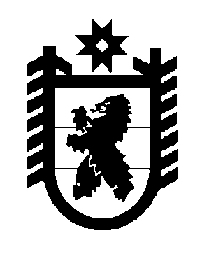 Российская Федерация Республика Карелия    ПРАВИТЕЛЬСТВО РЕСПУБЛИКИ КАРЕЛИЯПОСТАНОВЛЕНИЕот  13 ноября 2015 года № 355-Пг. Петрозаводск О внесении изменения в постановление Правительства 
Республики Карелия от 23 апреля 2015 года № 128-ППравительство Республики Карелия п о с т а н о в л я е т:Внести в пункт 11 Перечня расходных обязательств муниципальных образований, возникающих при выполнении полномочий органов местного самоуправления по вопросам местного значения, в целях софинансирования которых предоставляются субсидии из бюджета Республики Карелия, целевых показателей результативности предоставления субсидий и их значений на 2015 год и на плановый период 2016 и 2017 годов, утвержденного постановлением Правительства Республики Карелия 
от 23 апреля 2015 года № 128-П «Об утверждении Перечня расходных обязательств муниципальных образований, возникающих при выполнении полномочий органов местного самоуправления по вопросам местного значения, в целях софинансирования которых предоставляются субсидии из бюджета Республики Карелия, целевых показателей результативности предоставления субсидий и их значений на 2015 год и на плановый период 2016 и 2017 годов» (Собрание законодательства Республики Карелия, 2015, № 4, ст. 697; Официальный интернет-портал правовой информации (www.pravo.gov.ru), 29 июня 2015 года, № 1000201506290008; 10 августа 2015 года, № 1000201508100005; 9 сентября 2015 года, № 1000201509090004; 16 сентября 2015 года, № 1000201509160001; 29 сентября 2015 года, 
№ 1000201509290002), изменение, изложив его в следующей редакции:           Глава Республики  Карелия                       			      	        А.П. Худилайнен«11.Реализация мероприя-тий по раз-витию Министерство экономиче-ского развития 1) количество субъек-тов малого и среднего предпринимательства, получивших государст-единиц567434малого и среднего предпри-ниматель-стваРеспублики Карелиявенную поддержку;2) количество вновь созданных рабочих мест (включая вновь зарегистрированных индивидуальных пред-принимателей) субъек-тами малого и среднего предпринимательства, получившими государ-ственную поддержкуединиц5600».